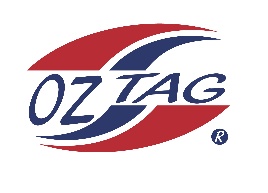                     Boys under 15 Stingray National                          Representative Team 2021Congratulations to the following players selected in the 2021 Stingray representative team        To accept your position please text/email the coach by Thursday 19th August         NB if the tournament is cancelled due to Covid 19 a full registration fee will be          refunded.  Uniforms and extra gear WILL NOT be refunded                             1.Zane Bell2.Rocco Hagan3.Sebastion Newman4.Max Halloran5.Rex Prosser6.Kobe Sorensen7.Taj Wever8.Zane Walker9.Harry Perrua10.Cooper Wooley11.Aidan Hodges12.Jake Santangelo13.Ryan Wotton14.Mitch Slater15.Levi Dowling16.Kai BoyleSHADOWS (IN NO PARTICULAR ORDER)1.Bailey Sims2.Oliver Luthje3.Adrian Krizmanic4.